Smlouva č. 566B/2018 o poskytnutí finančních prostředků z rozpočtu Státního fondu dopravní infrastruktury na rok 2018Článek 1
Smluvní stranyStátní fond dopravní infrastrukturySokolovská 278, 190 00 Praha 9 IČO: 70856508 zastoupený ředitelem Ing. XXXXXXXXXXXXX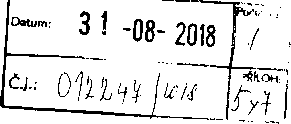 (dále jen „poskytovatel “ nebo ,,SFDI“)aKrajská správa a údržba silnic Vysočiny, p. o.Kosovská 1122/16, 586 01 Jihlava IČO: 00090450 zastoupená ředitelem Ing. XXXXXXXXXXX(dále jen „příjemce “)uzavřely níže uvedeného dne, měsíce a roku v souladu s § 3 odst. 1 zákona č. 104/2000 Sb., o Státním fondu dopravní infrastruktury, ve znění pozdějších předpisů (dále jen „zákon č. 104/2000 Sb.“) a podle § 1746 odst. 2 zák. č. 89/2012 Sb., občanský zákoník, ve znění pozdějších předpisů (dále jen „občanský zákoník"),tuto Smlouvu :Článek 2
Účel SmlouvyÚčelem této Smlouvy jezajistit provedení ust. § 2 a 3 zákona č. 104/2000 Sb.;právně a věcně vymezit mezi smluvními stranami podmínky pro výkon kontroly poskytovatele vůči příjemci při nakládám s poskytnutými finančními prostředky účelového financování dle této Smlouvy;realizovat schválený rozpočet poskytovatele pro rok 2018.Článek 3Předmět SmlouvyV souladu se zákonem č. 104/2000 Sb. a na základě dohody mezi smluvními stranami je předmětem této Smlouvy úprava práv a povinností mezi poskytovatelem finančních prostředků a jejich příjemcempři poskytování finančních prostředků k účelu vymezenému touto Smlouvou na základě shora citovaného zákona § 2, odst. 1, písm. e), tj. pro financování opatření ke zvýšení bezpečnosti nebo plynulosti dopravy na silnicích II. a III. třídy,při čerpání finančních prostředků;při kontrolní činnosti poskytovatele vůči příjemci při nakládám s poskytnutými finančními prostředky.Článek 4Účel a výše poskytnutí finančních prostředkůPoskytovatel poskytuje finanční prostředky výlučně na účel specifikovaný touto Smlouvou, tj. na akci„11/406 Kostelec u Jihlavy, výjezd na JI“ - ISPROFOND 5617210041 (dále jen „akce a“), na akci„11/523 Větrný Jeníkov, lesní úseky - zádržné systémy" - ISPROFOND 5617210042 (dále jen „akce b)“)„11/402 Batelov - Hanzalka - zádržný systém" - ISPROFOND 5617210043 (dále jen „akce c)“);(dále také společně jen „akce").Finanční prostředky byly přiděleny v souladu s rozpočtem poskytovatele na rok 2018, schváleným Poslaneckou sněmovnou Parlamentu České republiky usnesením č. 68 ze dne 19. prosince 2017 a na základě usnesení č. 1187 ze 149. zasedání Výboru SFDI ze dne 4. května 2018 a Rozhodnutí o poskytnutí finančních prostředků z rozpočtu SFDI pro rok 2018 ze dne 21. května 2018 (dále jen „Rozhodnutí") pro akci a), které je Přílohou č. 1 této Smlouvy této Smlouvy, Rozhodnutí ze dne 21. května 2018 pro akci b), které je Přílohou č. 2 této Smlouvy a této Smlouvy a Rozhodnutí ze dne 21. května 2018 pro akci c), které je Přílohou č. 3 této Smlouvy.V roce 2018 poskytne poskytovatel příjemci k výše vymezenému účelu maximálně částku4 629 000.00 Kč(slow: čtvřimilionvšestsetdvacetdevět tisíc korun českých)z toho4 049 000.00 Kč(slovy: čtyřimilionvčtvřicetdevět tisíc korun českých)která odpovídá 80,28 % souhrnu celkových uznatelných nákladů akce, které činí 5 043 113,77 Kč vč. DPH po odečtu neuznatelných nákladů uvedených v Příloze č. 4 této Smlouvy ve výši 340 942,91 Kč vč. DPH z předpokládané celkové ceny akce 5 384 056,68 Kč vč. DPH, vyplývající ze Smlouvy o dílo se zhotovitelem STRABAG, a. s., ze dne 8. 8. 2018, která je uložena v jednom vyhotovení u příjemce a v jednom vyhotovení u poskytovatele. Příjemce prohlašuje, že tento zhotovitel byl vybrán v souladu se zákonem č. 134/2016 Sb., o zadávání veřejných zakázek, věznění pozdějších předpisů (dále jen ,,ZZVZ“), u zakázek malého rozsahu a u zjednodušeného podlimitního řízení též v souladu s bodem 4, písmenem h) Pravidel pro financování opatření ke zvýšení bezpečnosti nebo plynulosti dopravy nebo opatření ke zpřístupňování dopravy osobám s omezenou schopností pohybu nebo orientace pro rok 2018,b) na akci b) maximálně částku400 000.00 Kč(slovy: čtvřista tisíc korun českých)která odpovídá 84,81 % souhrnu celkových uznatelných nákladů akce, které činí 471 606,47 Kč vč. DPH po odečtu neuznatelných nákladů uvedených v Příloze č. 5 této Smlouvy ve výši 14 538,15 Kč vč. DPH z předpokládané celkové ceny akce 486 144,62 Kč vč. DPH, vyplývající ze Smlouvy o dílo se zhotovitelem SAFEROAD Czech Republic, s.r.o., ze dne 24. 7. 2018, která je uložena v jednom vyhotovení u příjemce a v jednom vyhotovení u poskytovatele. Příjemce prohlašuje, že tento zhotovitel byl vybrán v souladu ZZVZ, u zakázek malého rozsahu a u zjednodušeného podlimitního řízení též v souladu s bodem 4, písmenem h) Pravidel pro financování opatření ke zvýšení bezpečnosti nebo plynulosti dopravy nebo opatření ke zpřístupňování dopravy osobám s omezenou schopností pohybu nebo orientace pro rok 2018 ac) na akci c) maximálně částku180 000.00 Kč(slow: iednostoosmdesát tisíc korun českých)která odpovídá 84,59 % souhrnu celkových uznatelných nákladů akce, které činí 212 780,56 Kč vč. DPH po odečtu neuznatelných nákladů uvedených v Příloze č. 6 této Smlouvy ve výši 5 885,44 Kč vč. DPH z předpokládané celkové ceny akce 218 666,00 Kč vč. DPH, vyplývající ze Smlouvy o dílo se zhotovitelem Skanska, a. s„ ze dne 10. 8. 2018, která je uložena v jednom vyhotovení u příjemce a v jednom vyhotovení u poskytovatele. Příjemce prohlašuje, že tento zhotovitel byl vybrán v souladu ZZVZ, u zakázek malého rozsahu a u zjednodušeného podlimitního řízení též v souladu s bodem 4, písmenem h) Pravidel pro financování opatření ke zvýšení bezpečnosti nebo plynulosti dopravy nebo opatření ke zpřístupňování dopravy osobám s omezenou schopností pohybu nebo orientace pro rok 2018.V odstavci 3 uvedená částka poskytovaných finančních prostředků je pro každou akci nepřekročitelná. V případě, že v průběhu realizace akce dojde ke snížení celkových uznatelných nákladů akce uvedených v odst. 3, budou příjemci poskytnuty finanční prostředky maximálně ve výši 85 % snížených celkových uznatelných nákladů akce při současném splnění podmínky, že nebude překročena výše poskytovaných finančních prostředků pro akci uvedená v odst. 3. Finanční prostředky poskytnuté nad uvedený procentuální limit při snížení souhrnu uznatelných nákladů akce je příjemce povinen při vypořádání poskytnutých prostředků poskytovateli vrátit. V případě, že v průběhu realizace akce dojde ke zvýšení souhrnu uznatelných nákladů akce, budou finanční prostředky poskytnuty maximálně v částce uvedené v odst. 3 bez vazby na stanovený procentuální limit podílu poskytovaných finančních prostředků na souhrnu uznatelných nákladů akce uvedených v odst. 3.Článek 5Prohlášení příjemcePříjemce prohlašuje, žezřídil a má u České národní banky (dále jen ,,ČNB“) otevřen účet č. 3009-34920681/0710 určený ve prospěch financování akce„11/406 Kostelec u Jihlavy, výjezd na JI“ - ISPROFOND 5617210041,„11/523 Větrný Jeníkov, lesní úseky - zádržné systémy“ - ISPROFOND 5617210042 a„11/402 Batelov - Hanzalka - zádržný systém“ - ISPROFOND 5617210043z rozpočtu poskytovatele;na akci a) vynaloží vlastní prostředky minimálně ve výši stanoveného vlastního procentuálního podílu na celkových uznatelných nákladech akce uvedených v odst. 3 či. 4 pod písm. a) Smlouvy odpovídající nejméně částce 994 113,77 Kč dle Přílohy č. 4 Smlouvy, u akce b) uvedených v odst. 3 čl. 4 pod písm. b) této Smlouvy odpovídající nejméně částce 71 606,47 Kč dle Přílohy č. 5 této Smlouvy a u akce c) uvedených v odst. 3 čl. 4 pod písm. c) této Smlouvy odpovídající nejméně částce 32 780,56 Kč dle Přílohy č. 6 této Smlouvy. Současně příjemce prohlašuje, že čerpám vlastních prostředků bude upřednostněno před čerpáním finančních prostředků poskytovatele. Při snížení celkových uznatelných nákladů akce uvedených v čl. 4 odst. 3 bude podíl vlastních (jiných) prostředků příjemce na akci upraven ve vazbě na úpravu výše podílu poskytovaných finančních prostředků pro tuto akci dle čl. 4 odst. 4.Článek 6Poskytování finančních prostředkůFinanční prostředky poskytovatele určené na financování v souladu s touto Smlouvou převádí poskytovatel ze svého účtu výhradně na účet příjemce specifikovaný v čl. 5 této Smlouvy na základě žádostí příjemce o uvolnění finančních prostředků a dle vývoje příjmové stránky běžného účtu poskytovatele.Žádost o zálohové uvolnění finančních prostředků (dále jen ,,Žádost“) předkládá příjemce podle své skutečné potřeby finančních prostředků na základě již existujících daňových dokladů (faktur), které mají být uhrazeny z poskytnutých finančních prostředků, dle Pravidel pro financování z rozpočtu Státního fondu dopravní infrastruktury (dále jen „Pravidla"). Vzor Žádosti je k dispozici na wXXXXXXXz.V Žádosti příjemce uvede název akce, na kterou mají být finanční prostředky uvolněny, číslo ISPROFOND a požadovanou částku k uvolnění.K Žádosti je příjemce povinen doložit:soupis faktur na předepsaném formuláři „Soupiska faktur“, jehož vzor je k dispozici na XXXXXX.cz, vždy ve formátu .xls nebo .xlsx;kopii(e) faktury (faktur) včetně soupisu provedených prací, ke kterým se faktura(y) vztahuje(í). U každé položky uvedené v soupisu provedených prací je příjemce povinen zřetelně vyznačit, zda se jedná o položku uznatelnou (U) nebo neuznatelnou (N), anebo vícepráce (V);kopii dokladu (výpis z účtu příjemce) o užití vlastních finančních prostředků pro tuto akci ve výši stanoveného vlastního podílu ve smyslu prohlášení uvedeného v čl. 5 odst. 2.Žádost ve formátu .pdf, podepsanou odpovědnou osobou oprávněnou za příjemce nebo jménem příjemce jednat, jejíž součástí je čestné prohlášení příjemce osvědčující věcnou správnost fakturovaných částek a jejich soulad s financovaným účelem, včetně výše uvedených příloh zasílá příjemcedatovou schránkou na adresu poskytovatele e5qaihb nebopouze v případě, že příjemce nemá k dispozici datovou schránku, tak v listinné podobě na adresu poskytovatele uvedenou v záhlaví této Smlouvy. V tomto případě je příjemce povinen současně odeslat elektronicky naskenovanou Žádost obsahující čestné prohlášení ve formátu .pdf a Soupisku faktur vždy ve formátu .xls či .xlsx na adresu XXXXXXXXPokud nebude Žádost řádně zpracována, doložena přílohami a zaslána dle výše uvedených požadavků, nebudou požadované finanční prostředky uvolněny.Příjemce je povinen zaslat vyúčtování zálohově uvolněných finančních prostředků zpravidla do 15. dne měsíce následujícího po měsíci, ve kterém byly poskytované finanční prostředky formou zúčtovatelné zálohy příjemci uvolněny na účet specifikovaný v čl. 5 odst. 1 této Smlouvy. Nejpozději však do 15. ledna následujícího kalendářního roku po roce, ve kterém byly poskytnuty finanční prostředky. Rozsah a forma vyúčtování poskytnutých prostředků je uvedena v Metodickém pokynu k žádostem o uvolnění finančních prostředků, vyúčtování zálohově poskytnutých prostředků a vratkám poskytnutých finančních prostředků (dále jen „Metodický pokyn k žádostem44), vydaným poskytovatelem, a který je k dispozici na XXXXXXXXXXXPříjemce je povinen za účelem sledování poskytnutých transferů a půjček veřejným rozpočtům územní úrovně identifikovat příslušné platby z rozpočtu SFDI účelovými znaky. Pro rok 2018 platí dle číselníku Ministerstva financí České republiky (dále jen „MF ČR“) tento účelový znak:č. 91252 - Financování dopravní infrastruktury - neinvestice.Pod tímto účelovým znakem budou zahrnuty všechny neinvestiční prostředky, které budou poskytnuty na základě této Smlouvy z rozpočtu SFDI příjemci finančních prostředků jako transfery obcím.Poskytovatel si vyhrazuje právo v mimořádných případech, jež budou náležitě odůvodněny a po předchozím písemném upozornění příjemce, jím požadované platby odložit, případně upravit výši požadovaných finančních prostředků.Finanční prostředky poskytované na základě této Smlouvy převedené na účet příjemce uvedený v článku 5 mají povahu zúčtovatelných záloh, které mohou být čerpány výhradně v souladu s účelem, ke kterému jsou poskytovány. Zálohově poskytované finanční prostředky nemůže příjemce v rámci svého hospodaření použít k jiným účelům, než ke kterým jsou určeny, a tyto finanční prostředky nemohou být předmětem výkonu práv třetích subjektů.Finanční prostředky poskytované na základě této Smlouvy nelze použít na zpětné proplacení již uhrazených nákladů souvisejících s realizací akce s výjimkou narovnání podílu účasti poskytovaných prostředků ze SFDI na financování akce uvedeného v či. 4 odst. 3 Smlouvy, a to pouze v době, na kterou se Smlouva uzavírá, uvedené v čl. 10 odst. 1 Smlouvy.Článek 7Podmínky čerpání poskytnutých finančních prostředkůA. Práva a povinnosti příjemcePříjemce se zavazuje nakládat s poskytnutými finančními prostředky efektivně a hospodárně dle účelu jejich užití stanoveného touto Smlouvou a spéčí řádného hospodáře.Příjemce je povinen z poskytnutých finančních prostředků provádět úhradu svých nákladů odpovídajících účelu vymezenému touto Smlouvou, tj. úhradu faktur nebo jejich části, ve vztahu ke kterým byla předložena žádost o uvolnění finančních prostředků dle čl. 6 odst. 2 této Smlouvy, výhradně prostřednictvím účtu uvedeného v čl. 5 této Smlouvy. Účet lze využívat výlučně pro prostředky poskytnuté poskytovatelem a příjemce jej nemůže použít pro jiné platby nebo pro jiné své finanční prostředky. Z poskytnutých finančních prostředků může příjemce výjimečně provést narovnání podílu účasti poskytovaných prostředků na financování akce uvedeného v čl. 4 odst. 3 Smlouvy převodem finančních prostředků na jiný svůj účet v případech, kdy příjemce uhradil zvláštních prostředků (tj. mimo prostředky poskytovatele) uznatelné náklady akce v rozsahu větším, než je jeho povinný procentuální podíl na úhradě těchto nákladů uvedený v Příloze č. 2 Smlouvy. Z uvolněných finančních prostředků může příjemce provádět platby ve vztahu k financované akci, případně provést narovnání podílu účasti poskytovaných prostředků na financování akce, pouze do 31. prosince 2018.Příjemce se zavazuje čerpat z bankovního účtu uvedeného v čl. 5 vedeného u ČNB pouze takovou výši finančních prostředků, která odpovídá schválenému rozpočtu akce a která souhlasí s výší nezbytně nutných nákladů, které příjemce účelově vynaloží na realizaci plném dle čl. 3 a 4 této Smlouvy a dle zákona č. 104/2000 Sb.Příjemce se zavazuje vést o čerpání a užití poskytnutých finančních prostředků průkaznou účetní evidenci způsobem, který zajistí jednoznačné přiřazení účetních položek k poskytnutým finančním prostředkům na akci v souladu s touto Smlouvou v návaznosti na účel, pro který se poskytují. Tuto evidenci je povinen příjemce uchovávat po dobu pěti let od ukončení akce, na kterou jsou finanční prostředky poskytovány. Při vedení této účetní evidence je příjemce povinen řídit se zákonem č. 563/1991 Sb., o účetnictví, ve znění pozdějších předpisů a metodickými pokyny vydanými poskytovatelem.Příjemce se zavazuje provést za kalendářní rok 2018 vypořádání zálohově poskytnutých finančních prostředků čerpaných na základě této Smlouvy, přičemž tyto finanční prostředky vypořádá odděleně od případných ostatních finančních prostředků poskytnutých z rozpočtu poskytovatele. Dále je příjemce povinen vrátit na účet poskytovatele č. 9324001/0710, vedený u ČNB, veškeré v souladu s účelem do 31. prosince 2018 nevyčerpané finanční prostředky z poskytnutých finančních prostředků v členění dle účelu, ke kterému byly poskytovány.Datum, ke kterému je příjemce povinen nevyčerpané finanční prostředky ze zálohově poskytnutých finančních prostředků vrátit poskytovateli, a rozsah, forma a termín vypořádání poskytnutých finančních prostředků budou stanoveny zvláštním metodickým pokynem vydaným poskytovatelem, který bude příjemci zaslán, a který bude také zveřejněn na wXXXXXX. Nesplnění povinnosti vrátit ve stanoveném termínu nevyčerpané finanční prostředky znamená neoprávněné zadržení poskytnutých finančních prostředků příjemcem a je porušením rozpočtové kázně ve smyslu § 44 odst. 1 písm. b) zákona č. 218/2000 Sb. o rozpočtových pravidlech a o změně některých souvisejících zákonů (rozpočtová pravidla), ve zněm pozdějších předpisů (dále jen „rozpočtová pravidla14), a bude při něm postupováno podle § 44a rozpočtových pravidel.Příjemce souhlasí, aby ČNB průběžně poskytovala informace poskytovateli o stavu finančních toků a o zůstatku na účtu uvedeném v článku 5 této Smlouvy.Příjemce se zavazuje převést veškeré částky peněžitého plném nahrazujícího úrok z bankovního účtu specifikovaného v článku 5 této Smlouvy, které obdrží podle § 33 odst. 9 rozpočtových pravidel od MF ČR, ve prospěch poskytovatele na jeho účet č. 9324001/0710 vedený u ČNB do data stanoveného zvláštním metodickým pokynem.Příjemce se zavazuje nehradit z poskytnutých finančních prostředků poplatky za vedení bankovního účtu a za provedené bankovní služby.Příjemce se zavazuje umožnit poskytovateli pořizování kopií a výpisů dokladů z účetní evidence příjemce v souvislosti s výkonem kontrolní činnosti poskytovatele vztahující se k předmětu smlouvy.Příjemce se zavazuje postupovat při přípravě a realizaci financování akce podle platných Pravidel vydaných poskytovatelem a zveřejněných na XXXXXXXXXXXPříjemce je povinen při realizaci akce, pro kterou čerpá finanční prostředky dle této Smlouvy, postupovat v souladu s technicko-ekonomickými parametry akce uvedenými ve schválené projektové dokumentaci předložené spolu se žádostí o příspěvek, na základě které mu byla schválena výše příspěvku.Příjemce je povinen předem písemně informovat poskytovatele o všech změnách při realizaci akce, a tyto změny může provádět pouze s předchozím písemným souhlasem poskytovatele, a za dodržení postupu dle ZZVZ.Vícepráce v neuznatelných nákladech, vícepráce nad rámec méněprací v uznatelných nákladech a nové položky v uznatelných nákladech provedené se souhlasem poskytovatele mimo schválenou projektovou dokumentaci nemohou být financovány z poskytnutých prostředků. Vícepráce a jejich zápočty oproti méněpracím v uznatelných nákladech provedené se souhlasem poskytovatele ve schválené projektové dokumentaci mohou být financovány z poskytnutých prostředků pouze s předchozím písemným souhlasem poskytovatele v případě, že jejich provedení je potřebné, aby byl dosažen účel, pro který se finanční prostředky poskytují.Schválené změny v uznatelných nákladech se vždy zapracují do Smlouvy formou jejího Dodatku. Dodatkem bude také upraveno financování započtených víceprací v uznatelných nákladech, jinak nejsou předmětem financování podle této Smlouvy a kjejich úhradě nesmějí být použity poskytnuté finanční prostředky. Pokud příjemce použije poskytnuté finanční prostředky bez předchozího souhlasu poskytovatele k financování víceprací, bude se jednat o neoprávněné použití poskytnutých finančních prostředků a porušení rozpočtové kázně ve smyslu § 44 odst. 1 písm. b) rozpočtových pravidel.Případné změny ve schválené projektové dokumentaci je povinen příjemce předložit k posouzení a ke schválení poskytovateli nejpozději tři týdny před ukončením financování akce.V případě, že bude z jakéhokoliv důvodu předčasně ukončena realizace akce financované z finančních prostředků poskytovaných dle této Smlouvy, je příjemce povinen neprodleně, nejpozději do jednoho měsíce ode dne, kdy došlo k předčasnému ukončení realizace akce, o této skutečnosti poskytovatele informovat a předložit mu zprávu o dosažených výsledcích realizace akce, důvodech jejího ukončení a užití finančních prostředků poskytnutých poskytovatelem a vrátit nevyčerpané finanční prostředky, které již byly na akci uvolněny, poskytovateli.Příjemce je povinen zajistit do čtyř měsíců od podpisu smlouvy na všech pozemcích ve vlastnictví zřizovatele příjemce odstranění veškerého reklamního zařízení v silničním ochranném pásmu dálnice nebo silnice I. třídy, které by bylo zřízeno a provozováno v rozporu s § 31 zákona ě. 13/1997 Sb., o pozemních komunikacích, ve znění pozdějších předpisů. Splnění této podmínky příjemce prokáže nejpozději do čtyř měsíců po podpisu Smlouvy podepsaným Čestným prohlášením o splnění této povinnosti.Pokud příjemce příspěvku zřizuje publicitu k akcím financovaným z finančních prostředků poskytovaných na základě této Smlouvy, je povinen uvádět v informačních a dalších materiálech (včetně informačních tabulí instalovaných na místě realizované akce nebo instalovaných na místě dokončené stavby) k akcím financovaným z finančních prostředků poskytovaných na základě této Smlouvy údaj, že akce je financována, případně spolufinancována z prostředků Státního fondu dopravní infrastruktury. Současně s touto informací bude na těchto materiálech uváděno i logo poskytovatele, k jehož užití k uvedenému účelu dává poskytovatel tímto souhlas. Logo ke stažení pro tyto účely včetně manuálu k jeho užití je k dispozici na XXXXXXXPříjemce, který je plátcem daně podle § 6 zákona č. 235/2004 Sb., o dani z přidané hodnoty, ve zněm pozdějších předpisů (dále jen "zákon o DPH") nesmí hradit z poskytnutých finančních prostředků daň z přidané hodnoty (dále jen "DPH"), pokud má u přijatých zdanitelných plnění nárok na odpočet daně v plné výši. Jestliže příjemce je plátcem daně, který je povinen krátit nárok na odpočet koeficientem podle § 76 zákona o DPH, může hradit DPH z poskytnutých finančních prostředků, ale je povinen vrátit poskytovateli finančních prostředků DPH ve výši poměrné části nároku na odpočet daně odpovídající koeficientu vypočtenému podle § 76 zákona o DPH a to do 30 dnů po celoročním zúčtování DPH. V tomto termínu předloží poskytovateli rovněž kopii příslušného daňového podám.Příjemce, který uskutečňuje pouze plném osvobozená od daně bez nároku na odpočet daně nebo se nepovažuje za osobu povinnou kdani při výkonu působností v oblasti veřejné správy podle § 5 odst. 3 zákona o DPH, může hradit DPH z poskytnutých finančních prostředků za předpokladu, že nemůže hradit DPH z jiných zdrojů.Příjemce souhlasí stím, že identifikační údaje o příjemci finančních prostředků jsou uloženy v centrální evidenci vedené u poskytovatele. Příjemce rovněž souhlasí se zveřejněním svého názvu, sídla, IČO, účelu a výše poskytnutých finančních prostředků z rozpočtu poskytovatele.Po řádném ukončení akce je příjemce povinen předložit poskytovateli do jednoho roku od prvního dne následujícího po ukončení Smlouvy Závěrečné vyhodnocení akce (dále jen ,,ZVA“) obsahující zprávu o splnění závazných ukazatelů a podmínek účasti finančních prostředků poskytovatele stanovených v této Smlouvě v rozsahu formulářů uvedených v Pravidlech, kolaudační souhlas (pokud je pro akci relevantní), výpisy z katastru nemovitostí dokladující, že příjemce má vlastnické, případně jiné právo k pozemkům, na kterých byla realizována akce (resp. její část) financovaná z rozpočtu SFDI, a které jsou uvedeny v kolaudačním souhlasu či jiném dokladu povolujícím užívání stavby, fotodokumentaci realizované akce, případně DVD či jiný elektronický nosič dat s nahrávkou realizované akce apod. V případě, že v kolaudačním souhlasu jsou uvedena jiná čísla parcel než ve stavebním povolení, doloží příjemce finančních prostředků geometrický plán nebo srovnávací tabulku těchto parcelních čísel. V případě, že v souvislosti s předloženým ZVA bude zjištěno, že souhrn uznatelných nákladů akce byl nižší, než ze kterého se vycházelo při stanovení výše poskytovaných finančních prostředků, a že finanční prostředky byly poskytnuty příjemci nad procentuální limit uvedený v článku 4 odst. 4 Smlouvy je příjemce povinen finanční prostředky poskytnuté nad tento procentuální limit poskytovateli vrátit do pěti pracovních dnů od obdržení výzvy poskytovatele k vrácení těchto finančních prostředků. Pokud lhůtu pro předložení ZVA nemůže příjemce dodržet, např. nebyl vydán kolaudační souhlas nebo nemá vyřešeny majetkoprávní vztahy k dotčeným pozemkům, je povinen o této skutečnosti poskytovatele písemně informovat, uvést důvody nedodržení lhůty a současně požádat o prodloužení lhůty pro předložení ZVA.Příjemce se zavazuje, že nejméně po dobu pěti let po ukončení akce (viz Pravidla), na kterou poskytovatel na základě této Smlouvy poskytuje finanční prostředky, nepřevede majetek nabytý z poskytnutých finančních prostředků do vlastnictví třetích subjektů ani jej jinak nezcizí ani nepředá do úplatného užívám třetím subjektům s výjimkou případů, kde takové nakládání s majetkem vyplývá z platné právní úpravy, nezastaví tento majetek po uvedenou dobu, ani jej jinak nezatíží právy třetích osob, vyjma případů, kde toto zatížení vyplývá z platné právní úpravy nebo se jedná o zřízení služebnosti inženýrské sítě ve smyslu §1267 a §1268 občanského zákoníku. Současně je příjemce povinen zajistit, aby tento majetek mohl být po uvedenou dobu i po jejím uplynutí veřejně bezplatně užíván k účelu, ke kterému je určen.Příjemce se zavazuje, že v souvislosti s fakturací plnění, kde k úhradě budou užity finanční prostředky poskytované dle této Smlouvy, nebude uplatněn režim přenesení daňové povinnosti, jelikož v případě akce, pro kterou se poskytují finanční prostředky, příjemce vystupuje v pozici osoby nepovinné k DPH.V případech, kdy příjemce z objektivních důvodů v průběhu roku 2018 nevyčerpá na základě této Smlouvy poskytované finanční prostředky k účelu, ke kterému jsou poskytovány, může požádat poskytovatele za podmínek uvedených v Pravidlech o převod v tomto roce nevyčerpaných finančních prostředků k čerpání v souladu s účelem Smlouvy v roce 2019. V žádosti o převod finančních prostředků do roku 2019 musí příjemce uvést důvody, pro které nebyly poskytnuté finanční prostředky v roce 2018 užity a doloží potřebu financování akce, na kterou byly finanční prostředky poskytnuty, i v roce 2019. Žádost o převod finančních prostředků do roku 2019 předkládá příjemce poskytovateli začátkem roku 2019 po provedení vypořádám poskytnutých finančních prostředků za rok 2018 (viz čl. 7, písm. A, odst. 5 této Smlouvy). Žádost o převod finančních prostředků do roku 2019 nemusí příjemce podávat, pokud do 31. prosince 2018 nezačne s čerpáním poskytnutých finančních prostředků a v tomto případě budou poskytnuté finanční prostředky převedeny ve prospěch příjemce k čerpání pro akci uvedené včl. 4 odst. 1 písm. a) až c) do roku 2019 v souladu s Rozhodnutími o poskytnutí finančních prostředků z rozpočtu SFDI pro rok 2018 uvedenými v Přílohách č. 1 až č. 3 této Smlouvy.B. Práva a povinnosti poskytovatele:Poskytovatel je povinen převádět poskytované finanční prostředky dle této Smlouvy výlučně na účet příjemce, uvedený v článku 5 této Smlouvy v souladu s účelovým určením poskytovaných finančních prostředků.Poskytovatel je oprávněn pozastavit v odůvodněných případech čerpání finančních prostředků z účtu příjemce a neposkytovat další finanční prostředky pokud příjemce závažným způsobem poruší ustanovení této Smlouvy, např. použije poskytnuté finanční prostředky kjinému účelu, než ke kterému byly podle této Smlouvy poskytnuty (s výjimkou postupu dle ujednání v čl. 7 části A. odst. 2 Smlouvy). V případě zjištění porušení Smlouvy je poskytovatel povinen na tuto skutečnost příjemce upozornit a stanovit mu lhůtu ke zjednání nápravy nebo, v případě porušení Smlouvy, kde zjednání nápravy není možné, stanoví poskytovatel příjemci lhůtu pro vrácení finančních prostředků, kterých se porušení Smlouvy týká. Pokud ve stanovené lhůtě nebude náprava dle předchozí věty zjednána, pozastaví příjemci čerpání finančních prostředků a neposkytne další finanční prostředky a současně má poskytovatel právo od této Smlouvy odstoupit.Pokud ve stanovené lhůtě nebude zjednána náprava nebo vráceny finanční prostředky tam, kde zjednání nápravy není možné, bude použití poskytnutých finančních prostředků v návaznosti na porušení povinností vyplývajících ze Smlouvy posuzováno jako podezření na porušení rozpočtové kázně ve smyslu § 44 rozpočtových pravidel a bude dále postupováno podle § 44a rozpočtových pravidel. Pro účely odvodů ve smyslu § 44a odst. 4 rozpočtových pravidel se bude jednat o méně závažná porušení povinností uvedených ve Smlouvě v případě povinností uvedených v článku 7 části A, v odstavcích 14 a 15, a v článku 8 odst. 3 věta druhá. V těchto případech bude porušení povinnosti postiženo odvodem za porušení rozpočtové kázně ve výši 5 % z poskytnutých finančních prostředků, jichž se porušení povinnosti týká. V případě, že příjemce v průběhu realizace akce provede bez předchozího písemného souhlasu poskytovatele změnu oproti schválené projektové dokumentaci s tím, že tato změna nebude mít za následek změnu financovaného účelu, ani nesníží výsledné užitné vlastnosti realizované stavby, bude toto porušení povinností ze strany příjemce postiženo rovněž sníženým odvodem za porušení rozpočtové kázně ve výši 5 % z poskytnutých finančních prostředků, jichž se porušení povinnosti týká.V případě porušení rozpočtové kázně v důsledku porušení ZZVZ, bude výše odvodu za porušení této povinnosti stanovena v souladu s Pravidly.Poskytovatel je oprávněn odstoupit od této Smlouvy i v případě, že se prokáže, že údaje sdělené mu příjemcem a dokladující dodržení podmínek stanovených poskytovatelem ve Smlouvě jsou zkreslené, nepravdivé nebo i přes předchozí upozornění poskytovatele neúplné.Článek 8Kontrola nakládání s finančními prostředkyPříjemce se poskytovateli zavazuje k účinné spolupráci při výkonu kontroly hospodárného, účelného a efektivního nakládání s účelově poskytnutými finančními prostředky, kontroly dodržování právních předpisů a příslušných metodických pokynů tak, aby kontrolním pracovníkům poskytovatele bylo umožněno provedení kontroly v souladu s § 3 odst. 5 zákona č. 104/2000 Sb. Provedení kontroly se bude řídit zákonem č. 255/2012 Sb., o kontrole (kontrolní řád), a zákonem č. 320/2001 Sb., o finanční kontrole ve veřejné správě a o změně některých zákonů (zákon o finanční kontrole), ve zněm pozdějších předpisů.Při zjištění závažných nesrovnalostí při čerpání finančních prostředků poskytnutých na základě této Smlouvy je poskytovatel oprávněn žádat vrácení poskytnutých finančních prostředků, pozastavit jejich čerpání a činit další nezbytná opatření k zabezpečení předpokládané efektivnosti poskytnutých finančních prostředků v souladu splatnými předpisy a mezinárodními závazky. O tomto je povinen písemně informovat příjemce.Poskytovatel je oprávněn v souvislosti s prováděnou kontrolou zjišťovat u příjemce a u osob se smluvními závazky vůči příjemci veškeré údaje nezbytné pro tuto kontrolu. Příjemce se zavazuje písemně deklarovat právo poskytovatele na zajišťování veškerých podkladů a údajů nutných pro tuto kontrolu u osob se smluvními závazky vůči příjemci ve smluvních vztazích mezi příjemcem a těmito osobami v případech, kde finanční plnění vyplývající ze smluvních vztahů je financováno či spolufinancováno z prostředků poskytovaných na základě této Smlouvy. Toto ujednání se týká výlučně práva kontroly poskytovatele. Tímto ujednáním nejsou dotčena ani omezena práva kontrolních a finančních orgánů státní správy České republiky.Článek 9Ostatní ujednáníNečerpání celkové výše finančních prostředků poskytovaných podle této Smlouvy se nepovažuje za neplnění Smlouvy a nezakládá právo příjemce na dočerpání finančních prostředků v příštím období.V případě neoprávněného použití finančních prostředků ve smyslu § 3 písm. e) rozpočtových pravidel, kterým došlo k porušení rozpočtové kázně, odvede příjemce neoprávněně čerpané nebo zadržené finanční prostředky podle toho, zda se jedná o závažné nebo méně závažné porušení rozpočtové kázně, jak je vymezeno v článku 7 části B odst. 3 Smlouvy, poskytovateli prostřednictvím místně příslušného finančního úřadu, a to včetně penále ve smyslu § 44a odst. 10 rozpočtových pravidel.Finanční prostředky poskytované podle této Smlouvy mají ve smyslu zákona č. 586/1992 Sb., o dani z příjmu, ve znění pozdějších předpisů, charakter dotace a o jejich výši se pro účely odpisů snižuje vstupní cena hmotného majetku, k jehož pořízení byly tyto finanční prostředky použity.Článek 10Závěrečná ujednáníTato Smlouva nabývá platnosti dnem jejího podpisu poslední smluvní stranou á účinnosti dnem jejího uveřejnění prostřednictvím registru smluv. Smlouva se uzavírá na dobu určitou do 31. prosince 2018. Tím nejsou dotčena ustanovení Smlouvy, která svou úpravou přesahují uvedený časový rámec.Nedílnou součástí této Smlouvy jsou její přílohy:Příloha č. 1 - Rozhodnutí o poskytnutí finančních prostředků z rozpočtu SFDI pro rok 2018 ze dne 21. 5. 2018 pro akci a);Příloha č. 2 - Rozhodnutí o poskytnutí finančních prostředků z rozpočtu SFDI pro rok 2018 ze dne 21. 5.2018 pro akci b);Příloha č. 3 - Rozhodnutí o poskytnutí finančních prostředků z rozpočtu SFDI pro rok 2018 ze dne 21. 5. 2018 pro akci c);Příloha č. 4 - neuznatelné náklady položkového rozpočtu akce a);Příloha č. 5 - neuznatelné náklady položkového rozpočtu akce b);Příloha č. 6 - neuznatelné náklady položkového rozpočtu akce c).Veškeré změny a doplňky této Smlouvy mohou být činěny pouze formou číslovaných písemných dodatků a nabývají účinnosti dnem jejich uveřejnění prostřednictvím registru smluv, s výjimkou změn týkajících se změny výše neuznatelných nákladů akce a změny výše celkové ceny akce, u kterých se výslovně sjednává, že pro jejich změnu se neuzavírá dodatek ke Smlouvě za předpokladu, že tyto změny nemají vliv na výši souhrnu celkových uznatelných nákladů akce a neovlivní výši poskytovaných finančních prostředků. Příjemce je ale povinen vždy v těchto případech změny výše neuznatelných nákladů akce a změny výše celkové ceny akce poskytovateli písemně oznámit.Práva a povinnosti touto Smlouvou neupravené se řídí ustanoveními občanského zákoníku a dalšími platnými právními předpisy ČR.Příjemce přebírá podle § 1765 občanského zákoníku riziko změny okolností.Smluvní strany prohlašují, že tato Smlouva byla sepsána na základě jejich svobodné, vážné, omylu prosté a pravé vůle a že se řádně seznámily s textem této Smlouvy a neshledávají v něm žádných vad. Na důkaz toho připojují své podpisy pod text této Smlouvy.Obě smluvní strany se zavazují neprodleně písemně informovat druhou stranu o všech závažných skutečnostech, které by zakládaly jakoukoliv změnu smluvního vztahu.Smluvní strany shodně konstatují, že v souvislosti s uzavřením této Smlouvy a na jejím základě si smluvní strany vzájemně předávají a i do budoucna budou předávat za účelem zajištění řádného plnění Smlouvy osobní údaje kontaktních osob, které se podílejí nebo budou podílet na plnění této Smlouvy, s uvedením jejich osobních údajů: jméno, příjmení, titul, funkce, telefonický a e-mailový kontakt, u kterých právním důvodem pro jejich zpracování smluvními stranami, jako správci těchto osobních údajů, je jejich oprávněný zájem na splnění této Smlouvy, na kterém se v mezích své kompetence podílejí subjekty údajů. V souvislosti s tím se každá smluvní strana zavazuje v rámci svých povinností, jako správce předaných osobních údajů, zajistit, aby subjekty těchto údajů byly při poskytnutí osobních údajů informovány dle článku 13 Nařízení Evropského parlamentu a Rady (EU) ě. 2016/679 ze dne 27. dubna 2016 o ochraně fyzických osob v souvislosti se zpracováním osobních údajů a o volném pohybu těchto údajů a o zrušení směrnice 95/46/ES (obecné nařízení o ochraně osobních údajů) o zpracování poskytnutých osobních údajů pro účel plnění této Smlouvy, a že toto zpracování je v souladu s úpravou dle článku 6 odst. 1 písm. f) uvedeného nařízení a dále aby subjekty údajů byly informovány o svých právech v rozsahu, jak pro ně vyplývají z uvedeného nařízení.8. Smluvní strany výslovně prohlašují, že obsah Smlouvy není předmětem utajení a že souhlasí se zveřejněním Smlouvy a jejích případných dodatků na www.sfdi.cz bez dalších podmínek. Poskytovatel v souladu se zákonem č. 340/2015 Sb., o zvláštních podmínkách účinnosti některých smluv, uveřejňování těchto smluv a o registru smluv (zákon o registru smluv), ve znění pozdějších předpisů, uveřejní Smlouvu po jejím podpisu smluvními stranami prostřednictvím registru smluv.Krajská správa a údržba rru; ' slinit	mwsbt&ťf 	.Ko*óv»k4A122/3h„Í&&		IČO:ředitel KSÚS Vysočiny, p. o.